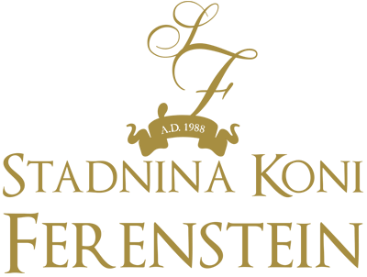 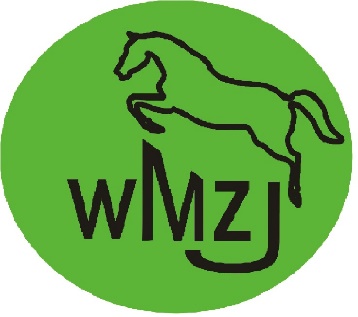 MISTRZOSTW WARMII I MAZUR W SKOKACH PRZEZ PRZESZKODY 2020Ranga zawodów:		ZR-B - Mistrzostwa Warmii i MazurTermin:				3-5.09.2020Adres:				Gałkowo 45, 12-220 Ruciane NidaPrzewodniczący Komitetu Organizacyjnego:	Wanda Ferenstein – tel. 723 336 779Dyrektor zawodów:	Tomasz Godek – tel. 660 792 734Biuro zawodów: , ,Szef stajni:			Monika Pasik - 504488337Sędzia Główny:			Janusz MichalskiSędzia Delegat WMZJ:		Patrycja Sosnaczłonek komisji sędziowskiej	Krzysztof Tomaszewskiczłonek komisji sędziowskiej	Lucjan TarnowskiKomisarz			Marta WojtynaGospodarz Toru:		Arkadiusz WeckwertLekarz weterynarii:		Wojciech PiekałkiewiczTermin zgłoszeń:		24.08.2020 do godziny 24.00Zgłoszenia przez:		panel na stronie zawodykonne.comW piątek 4/09/2020 do godziny 20.00 zawodnik zobowiązany jest podać informację, na którym koniu będzie stratować w finałach.Ilość boksów ograniczona, decyduje kolejność zgłoszeńOrganizator zapewnia floots dla 25% par startujących w konkursie.Nagrody w Mistrzostwach płatne są za klasyfikację końcową wg schematu:*Wartość nagród rzeczowych zgodnie z tabeląNagrody w konkursach Open-L i Open-P stanowi pula kwot startowego wg schematu:Rozpoczęcie zawodów godzina – dokładny plan godzinowy zostanie podany po zamknięciu listy zgłoszeń.Program zawodów:Paszporty wszystkich koni startujących w zawodach (z aktualnymi szczepieniami) muszą zostać złożone w biurze zawodów natychmiast po przyjeździe na teren ośrodka.Szczepienia ochronne przeciwko grypie koni. Obowiązuje następujący schemat szczepień:Szczepienie podstawowe:Pierwsze szczepienie – w dniu rozpoczęcia szczepieńDrugie szczepienie – nie wcześniej niż 21-go dnia i nie później niż 92 dni od pierwszego szczepieniaSzczepienie okresowe:Co 6 miesięcy od ostatniego szczepienia (jest dopuszczalny 21 dniowy okres karencji)Żadne szczepienie okresowe nie może odbyć się później niż na 7 dni przed przybyciem na zawody.Szczegóły płatności Rezerwacja tylko za przedpłatą na konto w wysokości 250zł Ludowy Klub Jeździecki w Gałkowie 
nr konta: 17 9350 0001 0007 0003 2061 0001Decyduje kolejność zgłoszeń.Organizator nie ponosi odpowiedzialności za wypadki, kradzieże itp..Odpowiedzialność za obowiązkowe ubezpieczenia startujących par spoczywa na przedstawicielach ekip.Organizator zastrzega sobie prawo zmian programu.Dojazd i transport koni na własny koszt.Ewentualne zakwaterowanie we własnym zakresie:	Gałkowo – Pensjonat Potockich 87 425 7073Gałkowo – U Ksepków 87 425 7045Krutyń 42 – „Hotel Habenda” 89 742 12 18, 511 332 764Krutyń – Mazur/Syrenka 89 742 1836Krutyń – Magda 89 742 1407Krutyń – Krutynianka 89 742 1219Krutyń – Cezarek Marek 89 742 2150 / 0 506 137 368Ukta 19-Ewa Dąbrowska 608515368Ruciane-Nida – Hotel Nidzki 87 423 6401Wojnowo – Turska 87 425 7454Wojnowo – Krajza 87 425 7432Ukta 3 - 0874257041Ukta 125 - 0874257234Ukta 71 - 0874257017Ukta90 - 0874257038Ukta50 - 0874233207Pensjonat nad Krutynia - 602747225Propozycje zatwierdzone przez WMZJ  30-07-2020Serdecznie Zapraszamy 							ORGANIZATORZYNa wszystkich etapach treningu i przygotowań konia do starty w zawodach, dobrostan konia musi stać ponad wszelkimi innymi wymaganiami. Dotyczy to stałej opieki, metod treningu, starannego obrządku, kucia oraz transportu.Konie i jeźdźcy muszą być zdrowi, kompetentni i wytrenowani, zanim wezmą udział w zawodach. Dotyczy to także stosowanych leków, środków medycznych oraz zabiegów chirurgicznych zagrażających dobrostanowi konia lub ciąży klaczy, oraz przypadków nadużywania pomocy medycznej.Zawody nie mogą zagrażać dobrostanowi konia. Należy zwracać szczególną uwagę na teren zawodów, stan techniczny podłoża, warunki stajenne i atmosferyczne, kondycję koni i ich bezpieczeństwo, także podczas podróży powrotnej z zawodów.Należy dołożyć wszelkich starań, aby zapewnić koniom staranną opiekę po zakończeniu zawodów, a także humanitarne traktowanie po zakończeniu kariery sportowej. Dotyczy to właściwej opieki weterynaryjnej, leczenie obrażeń odniesionych na zawodach, spokojnej starości, ewentualnie eutanazji.Polski Związek Jeździecki usilnie zachęca wszystkie osoby działające w sporcie jeździeckim do stałego podnoszenia swojej wiedzy oraz umiejętności dotyczących wszelkich aspektów współpracy z koniem.1.ORGANIZATOR2.OSOBY OFICJALNE3.WARUNKI TECHNICZNEOtwarcie stajni02.09.202016.00Zamknięcie stajni06.09.202022.00Plac KonkursowyKwarcowe z włókniną60x80mRozprężalniaPiaszczysta z włóknina40x60mUdostępnienie rozprężalni – dotyczy dnia przyjazdu02.09.202014.00-18.004.WARUNKI UCZESTNICTWA I FINASOWE4.WARUNKI UCZESTNICTWA I FINASOWE4.WARUNKI UCZESTNICTWA I FINASOWEOPŁATAKOSZT PLNWpisowa za dzień od konia50 złWpisowa za całe zawody od konia200 złStartowe za każdy start koniakonkursy L – 40 złkonkursy P – 50 złkonkursy kat. Młodzicy – 50 złkonkursy kat. Juniorzy Młodsi – 60 złkonkursy kat. Juniorzy – 70 złkonkursy kat. Seniorzy – 80 złZa boks od konia za całe zawody 350Za boks od konia za jeden dzień100WYMAGANE DOKUMENTY - ZAWODNICYWYMAGANE DOKUMENTY - ZAWODNICYZawody RegionalneZawody TowarzyskieLicencja regionalna lub ogólnopolskaWidoczna w systemie ARTEMORAktualne orzeczenie lekarskie o braku przeciwwskazań do uprawiania sportu. (ważne min.6 miesięcy od daty wystawienia  – nie dotyczy badań przeterminowanych po 7/3/2020 wg wytycznych PZJ w związku z COVID-19)Potwierdzenie ubezpieczenia NNWAktualne orzeczenie lekarskie o braku przeciwskazań do uprawiania sportu. (ważne min. 6 miesięcy od daty wystawienia – nie dotyczy badań przeterminowanych po 7/3/2020 wg wytycznych PZJ w związku z COVID-19)Potwierdzenie ubezpieczenia NNWZgoda rodziców lub opiekuna prawnego na start zawodnicy niepełnoletni WYMAGANE DOKUMENTY - KONIEWYMAGANE DOKUMENTY - KONIEZawody regionalneZawody TowarzyskiePaszport urzędowy z aktualnymi szczepieniamiLicencja regionalna lub ogólnopolska widoczna w systemie ARTEMORPaszport urzędowy z aktualnymi szczepieniami5.PROGRAM I NAGRODYPulaIIIIIIIVVMistrzostwa Młodzicy - Kuce do 131cm800*300*200*150*100*50*Mistrzostwa Młodzicy – Kuce do 132-149800*300*200*150*100*50*Mistrzostwa Juniorzy Młodsi800*300*200*150*100*50*Mistrzostwa Juniorzy32001000800600500300Mistrzostwa Seniorzy44001500110080060040010000PulaIIIIIIIVVVIVIIVIIIdo 25%100% startowego32%22%18%11%6%4%3%2%2%nruwagirundawys.art.szczegółynagrodyCzwartek, 
3 września 20201ROpen-L100274.1.5.3dwufazowyCzwartek, 
3 września 20202ROpen-P110274.1.5.3dwufazowyCzwartek, 
3 września 20203RI-półfinałMłodzicy kuce do 13160238.1.1dokładnościCzwartek, 
3 września 20204RI-półfinałMłodzicy kuce 132-14970238.1.1dokładnościCzwartek, 
3 września 20205RI-półfinałJuniorzy Młodsi100238.1.1dokładnościCzwartek, 
3 września 20206RI-półfinałJuniorzy110239szybkościCzwartek, 
3 września 20207RI-półfinałSeniorzy120239szybkościPiątek, 
4 września 20208ROpen-L100238.2.1zwykłyPiątek, 
4 września 20209ROpen-P110238.2.1zwykłyPiątek, 
4 września 202010RII-półfinałMłodzicy kuce do 13160238.1.1dokładnościPiątek, 
4 września 202011RII-półfinałMłodzicy kuce 132-14970238.1.1dokładnościPiątek, 
4 września 202012RII-półfinałJuniorzy Młodsi100238.2.1zwykłyPiątek, 
4 września 202013RII-półfinałJuniorzy110238.2.1zwykłyPiątek, 
4 września 202014RII-półfinałSeniorzy120238.2.1zwykłySobota, 
5 września 202015RFinałMłodzicy kuce do 13165/70273.3.2dwunawrotowy800Sobota, 
5 września 202016RFinałMłodzicy kuce 132-14975/80273.3.2dwunawrotowy800Sobota, 
5 września 202017RFinałJuniorzy Młodsi105/105273.3.2dwunawrotowy800Sobota, 
5 września 202017RFinałJuniorzy115/115273.3.2dwunawrotowy3 200Sobota, 
5 września 202018RFinałSeniorzy125/125273.3.2dwunawrotowy4 400Niedziela
6 września 202019ROpen-P110238.2.1zwykłyNiedziela
6 września 202020ROpen-L100238.2.1zwykły6.ZAGADNIENIA WETERYNARYJNE7.DODATKOWE INFORMACJE OD ORGANIZATORAKODEKS POSTĘPOWANIA Z KONIEM